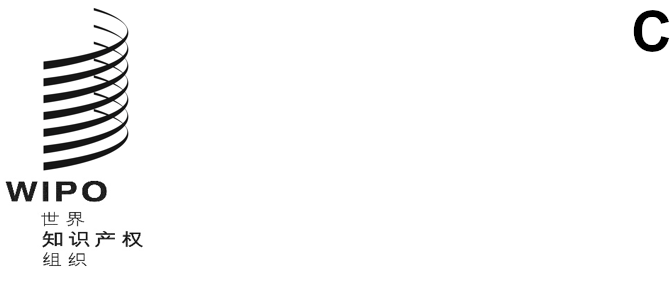 CDIP/25/1原文：英文日期：2020年11月9日发展与知识产权委员会（CDIP）第二十五届会议
2020年11月9日至13日，日内瓦议　程经委员会通过会议开幕选举主席团成员通过议程见本文件认可观察员与会见文件CDIP/25/7一般性发言监测、评估、讨论和报告所有发展议程建议的落实情况以及
审议总干事关于发展议程落实情况的报告(a)	总干事关于发展议程落实情况的报告见文件CDIP/25/2(b)	关于将“知识产权与技术转让：共同挑战–共同解决项目”下所建网页论坛集成到
新WIPO INSPIRE平台之后的报告见文件CDIP/25/5(c)	关于产权组织对落实可持续发展目标及其相关具体目标所作贡献的报告见文件CDIP/25/66.(i)	产权组织合作促进发展领域的技术援助(a)	关于技术援助网络研讨会的报告见文件CDIP/25/3(b)	产权组织技术援助网络研讨会审评报告见文件CDIP/25/4审议已通过的各项建议的落实工作计划(a)	印度尼西亚共和国和阿拉伯联合酋长国提交的关于推动发展中国家的创意产业
在数字时代运用知识产权的项目修订提案见文件CDIP/25/8 Rev.(b)	萨尔瓦多提交的关于“系统化统计数据并制定和实施对采用知识产权制度的影响
进行评估的方法”项目提案见文件CDIP/25/10(c)	发展议程项目和产出在线检索目录概念验证见文件CDIP/25/INF/2(d)	“秘鲁及其他发展中国家的知识产权与美食旅游业”项目探索性研究摘要见文件CDIP/25/INF/3知识产权与发展–	知识产权与创意经济未来工作主席总结会议闭幕[文件完]